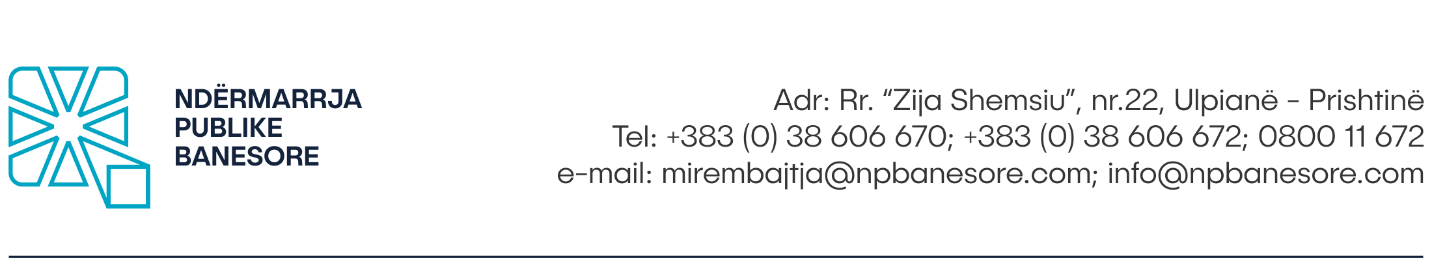 Në bazë të Nenit 21, të Ligjit Nr.03/L-087 për Ndërmarrjet Publike nr.32/15 qershor 2008, respektivisht Nenit 13 të Ligjit nr.04/L-111 për ndryshimin dhe plotësimin e ligjit nr.03/L-087 për Ndërmarrjet Publike nr.13/30 maj 2012, neni 23, paragrafi 23.3.6 të Statutit të Ndërmarrjes nr.01-797/1 dt.03.08.2022, Bordi i Drejtorëve i Ndërmarrjes Publike Banesore Sh.A, në Prishtinë, në mbledhjen e mbajtur më datë: 22.05.2023, shpall:KONKURSTitulli: Sekretar/e Koorporativ/e i/e Ndërmarrjes Publike Lokale ‘’Ndërmarrja Publike Banesore” Sh.A., PrishtinëNr. Referencës: 01-747/1, dt. 23.05.2023. Mbikëqyrësi: Bordi i Drejtorëve i NPL “Banesore” SH.A., Prishtinë Niveli i Pagës: Niveli 2.3Orari i punës: 40 orë në javëKohëzgjatja e mandatit: Me kohë të caktuar 3 (tre) vite Vendi i punës: Ndërmarrja Publike Banesore Sh.A., Prishtinë,  Rr.”Zija Shemsiu” nr.22, Ulpianë- Prishtinë ( selia e Ndërmarrjes Publike Banesore) II. Kushtet dhe kualifikimet e kërkuara:Sekretari Koorporativ i Ndërmarrjes Publike Banesore- SHA në Prishtinë, në përputhje me dispozitat e parapara të Ligjit Nr.02/L-123 për Shoqëritë Tregtare dhe të Ligjit Nr. 03/L-087 për Ndërmarrjet Publike, ka këto detyra dhe përgjegjësi: Detyrat dhe përgjegjësitë:a) Të sigurohet që përcillen procedurat e Bordit, ku bëjnë pjesë organizimi i takimeve tëBordit, Komiteteve të Bordit dhe Aksionarëve duke përfshirë (në bashkëpunim meKryesuesin) përgatitjen dhe shpërndarjen e agjendave;b) Të mbajë procesverbalin e takimeve dhe të shpërndajë ato procesverbale tekdrejtorët dhe aksionarët;c) Të merret me regjistrimin zyrtar të ndryshimeve të cilat kërkohen sipas ligjit tëregjistrohen në regjistrin e Kosovës për shoqëritë tregtare dhe emrat tregtar;d) Sipas udhëzimeve nga Kryesuesi, përgjegjësitë e Sekretarit përfshijnë sigurimin errjedhjes së mirë të informatave brenda Bordit dhe komiteteve të tij dhe në mes tëBordit dhe menaxherëve të lartë të Ndërmarrjes.e) Këshillat dhe shërbimet e Sekretarit duhet të jenë në dispozicion të të gjithë drejtorëvei cili njëherit është përgjegjës tek Bordi për të siguruar që përputhen procedurat eBordit.f) Sekretari Ndërmarrjes i raporton Bordit dhe Kryeshefit Ekzekutiv si dhe ështëpërgjegjës për komunikimet e informatave, raporteve dhe vendimeve të mbledhjevetë Bordit për t’i përcjellë te Aksionari.Kualifikimi:Këshilltari i Përgjithshëm/Sekretari i Korporatës duhet të posedojë:• Diplomë universitare drejtimi Juridik dhe• Përvojë të konsiderueshme profesionale së paku 3 vite nga fusha e qeverisjes korporative ose të drejtës së shoqërive tregtare.III. Kualifikimet dhe përgatitja profesionaleTë gjithë kandidatët potencial të jenë persona me integritet të lartë, që cilët i plotësojnë kushtet e kualifikimit sipas nenit 17, si dhe plotësojnë kriteret e pavarësisë sipas nenit 17.2 pikat (d), (f), (j), (k) dhe (l) të Ligjit për Ndërmarrjet Publike dhe kanë përvojën e nevojshme profesionale dhe shkollimin e kërkuar për pozitën: Sekretar Korporativ në Ndërmarrje Publike;Këshilltari/ja i/e Përgjithshëm/e/Sekretari/ja i/e Korporatës të posedojë diplomë universitare në ligj dhe përvojë të konsiderueshme profesionale nga fusha e qeverisjes korporative ose të drejtës së shoqërive tregtare; Diplomat nga universitetet e huaja duhet të jenë të nostrifikuara nga Ministria e Arsimit, Shkencës dhe Teknologjisë;Kandidati/ja duhet të këtë  së paku pesë (3) vite përvojë  nga fusha e qeverisjes korporative ose të drejtës së shoqërive tregtare në përputhje me kriteret e përcaktuar me Ligjin për Ndërmarrjet Publike;Njohuri mbi fushëveprimin e Ndërmarrjeve Publike;Njohuri të avancuara në përdorimin e teknologjisë së informacionit dhe pakove standarde softuerike;Aftësi të shkëlqyera të komunikimit në të shkruar dhe të folur;Të ketë shkathtësi organizative, kompjuterike dhe njohuri e preferuar e gjuhës angleze;IV. Informatë për procedurën e konkurrimitKandidatët për Sekretar Koorporativ, duhet t’i dorëzojnë dokumentet si më poshtë:Aplikacionin;CV-në;Letër motivimin;Dëshminë mbi kualifikimin profesional;Dëshminë mbi përvojën e punës si dhe referencat e punës;Deklaratën nën Betim (gjendet në aplikacion në web faqe të NPB - së)Certifikatën që nuk është nën hetime nga Gjykata (jo më e vjetër se gjashtë muaj);Certifikatën e shtetësisë së Republikës së Kosovës;Kopjen e letërnjoftimit;Pasqyrën e Trustit Pensional;V. Aplikacioni duhet të përmbaj:Titullin e vendit të punës;Dokumentacioni relevant i lartëcekur;Nënshkrimin;Deklaratën nën betim;Aplikacionet së bashku me deklaratën nën betim, pranohen dhe dorëzohen në arkivin së bashku me dokumentacionin e kompletuar në adresën: Ndërmarrja Publike Banesore - SHA në Prishtinë, Rr. “Zija Shemsiu Nr.22, Lagjja Ulpianë, Prishtinë, Republika e Kosovës, ose përmes e-mailit zyrtar: info@npbanesore.com.Kandidatët të cilët konkurrojnë duhet ta shënojnë saktë adresën dhe numrin e telefonit kontaktues,          si dhe email adresën.Vetëm kandidatët të cilët plotësojnë kriteret e parapara me konkurs, do të përzgjedhjen për procedurat e konkursit.Konkursi mbetet i hapur nga 24.05.2023, deri më 22.06.2023.Na osnovu člana 21. Zakona br. 03/L-087 o Javnim Preduzećima br. 32/15. juna 2008. godine, odnosno Člana 13. Zakona br. 04/L-111 o izmenama i dopunama zakona br. 03/L-087 za Javna Preduzeća br.13/30 maj 2012, član 23, stav 23.3.6 Statuta Preduzeća br.01-797/1 od dana 03.08.2022, Odbor Direktora Javnog Stambenog Preduzeća Sh.A , u Prištini, ul. sednici održanoj: 22.05.2023, objavljuje:KONKURSI.	Položaj: Korporativni/a Sekretar/ica Lokalnog Javnog Preduzeća „Javno Stambeno Preduzeće” Sh.A, Priština1.	 Br. Reference: 01-747/1, - 23.05.20231. 	 Nadzornik: Odbor Direktora LJP "Banesore" Sh.A, Priština2. 	Nivo plate: Nivo 2.33. 	Radno vreme: 40 sati nedeljno4. 	Vreme trajanja mandata: Na određeno vreme od 3 (tri) godine5. 	Radno mesto: Javno Stambeno Preduzeće Sh.A., Priština, Ulica "Zija Shemsiu"  br. 22, Ulpiana- Priština (sedište Javnog Stambenog Preduzeća)II. Zahtevi i potrebne kvalifikacije:⦁ Korporativni Sekretar Javnog stambenog Preduzeća - SHA u Prištini, u skladu sa predviđanim odredbama Zakona br. 02/L-123 o Trgovačkim Društvima i Zakona br. 03/L-087 za Javna Preduzeća, ima sledeće dužnosti i odgovornosti:Dužnosti i odgovornosti:a) Da obezbedi da se poštuju procedure Odbora, što uključuje organizovanje sastanakaOdbora, Komiteta Odbora i Akcionara uključujući (u saradnji sa Predsedavajućim) pripremu i raspodelu plana programa;b) Da vodi zapisnike sa sastanaka i da ih raspodeljuje direktorima i akcionarima;c) Da se ​​bavi zvaničnom registracijom promena koje su potrebne u skladu sa zakonomda se registruju u Kosovskom registru za trgovačka društva i trgovačka imena;d) Prema instrukcijama Predsedavajućeg, odgovornosti Sekretara obuhvataju obezbeđivanjedobrog protoka informacija unutar Odbora i njegovih komiteta i između Odbora i viših menadžera Preduzeća.e) Saveti i usluge Sekretara moraju biti dostupni svim direktorima koji je takođe odgovoran Odboru da obezbedi usklađenost  procedura Odbora.f) Sekretar Preduzeća podnosi izveštaje Odboru i Glavnom Izvršnom direktoru i takođe jeodgovoran za komunikaciju informacija, izveštaja i odluka sa sastanaka Odbora da ih prosledi Akcionaru.Kvalifikacije:Generalni Savetnik/Korporativni Sekretar mora da poseduje:• Univerzitetska diploma smer Pravo i• Značajno radno iskustvo od najmanje 3 godine u oblasti korporativnog upravljanja ili prava trgovačkih društava.III. Kvalifikacije i stručna obuka⦁ Svi potencijalni kandidati moraju biti osobe visokog integriteta, koje ispunjavaju kvalifikacione uslove prema članu 17, kao i da ispunjavaju kriterijume nezavisnosti prema članu 17.2 tačke (d), (f), (j), (k) i ( l) Zakona o Javnim Preduzećima i da ima potrebno stručno iskustvo i traženo obrazovanje za poziciju: Korporativni Sekretar u Javnim Preduzećima;⦁ Generalni/a Savetnik/ca/Korporativni/a Sekretar/ica mora da poseduje zakonitu univerzitetsku diplomu i značajno profesionalno iskustvo u oblasti korporativnog upravljanja ili prava trgovačkih društava;⦁ Diplome stranih univerziteta moraju biti overene od strane Ministarstva Obrazovanja, Nauke i Tehnologije;⦁ Kandidat mora imati najmanje tri (3) godina iskustva u oblasti korporativnog upravljanja ili prava trgovačkih društava u skladu sa kriterijumima definisanim Zakonom o Javnim Preduzećima;⦁ Poznavanje delokruga Javnih Preduzeća;⦁ Napredna znanja u korišćenju informacionih tehnologija i standardnih softverskih paketa;⦁ Odlične veštine pismene i govorne komunikacije;⦁ Da poseduje organizacione, kompjuterske veštine i poželjno znanje engleskog jezika;IV. Informacije o proceduri konkurisanjaKandidati za Korporativnog Sekretara moraju dostaviti sledeću dokumentaciju:⦁ Aplikaciju;⦁ CV;⦁ Motivaciono pismo;⦁ Dokaz o stručnoj spremi;⦁ Dokaz o radnom iskustvu kao i radne reference;⦁ Izjavu pod zakletvom (nalazi se u aplikaciji na veb stranici JSP-a)⦁ Sertifikat (potvrdu) koji dokazuje da nije pod istragom Suda (ne starije od šest meseci);⦁ Sertifikat o državljanstvu Republike Kosovo;⦁ Kopiju lične karte;⦁ Pregled Penzionog Fonda;V. Aplikacija mora da sadrži:⦁ Naziv radnog mesta;⦁ Navedenu relevantnu dokumentaciju;⦁ Potpis;⦁ Izjavu pod zakletvom;Prijave se, zajedno sa izjavom pod zakletvom, prihvataju i dostavljaju u arhivu zajedno sa kompletiranom dokumentacijom na adresu: Javno Stambeno Preduzeće - SHA u Prištini, ul. „Zija Shemsiu br. 22, UlpianA, Priština, Republika Kosovo, ili putem službene e-pošte: info@npbanesore.com.Kandidati koji konkurišu moraju tačno da unesu adresu i kontakt broj telefona, kao i mejl adresu.Samo kandidati koji ispunjavaju kriterijume utvrđene konkursom biće izabrani za konkursne procedure .Konkurs ostaje otvoren od 24.05.2023 do 22.06.2023.